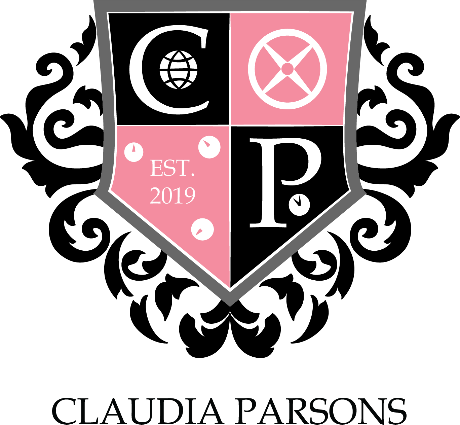 A MEETING OF CLAUDIA PARSONS COMMITTEE HELD AT 20:00 ON 4th NOVEMBER 2019 AT CLAUDIA PARSONS HALL4 November 2019	CP–05.1920MINUTESChair: 	Callum ParkePresent:	Stuart Ashton (Vice Chair & Treasurer)Maia Badenjiki (Social); Natalie Doyle (Social & Societies).Linus Kurz (Sport); Luke Isham (Sport); Elle Hopping (Sport); Charlotte Jones (Sport)Joshua Gray (Media); Lou Madden (Media)Shane Arun (Stash)Alannah Joy (Action); Liam O’Hara (Action)Alex Baker (Rag); Nikki Thomson (Rag)Amy Attrill (Welfare & Diversity); K-Leigh Hargreaves (Welfare & Diversity)Tom Calcluth (FREEC)Guests: 	 APOLOGIESAbsent with apologies: Alannah Joy (Action); Alex Baker (Rag); Luke Isham (Sport); Amy Attrill (Welfare & Diversity);Absent with no apologies: 	-TO CONFIRM MINUTES AND ACTIONS FROM THE PREVIOUS MEETINGCP-04.1920ACTION – Cal to contact all hall residence about the common roomACTION – Stu to purchase camera – On GoingACTION – Sign the committee up for MovemberACTION – Sections need to think what you want to do during hustingsACTION – Research naked calendarsITEMS TO REPORT AND NOTEChairInfo evening Friday for potential candidates in HustingsFind people for your positions Thanks to those who sent challenges ACTION – Wednesday to Callum for finalisationTreasurerNo Bank Account - Rip.Social SecretariesPunch Party – ‘Success’ Need support for punch partiesWinter ball 12th December ACTION – Stu to get invoice fast trackedNext punch party at results nightSport Secretaries‘We had a sick dodgeball team’ – Elle 2019Placed 12thStruggling to recruit for female hockey – please push outIf anyone asks about sports and want to get involved send them sports wayMedia Representatives.Send next weeks stuff to Josh by WednesdayElection broadcast in CP study areaStash SecretaryHall Stash delayed Rob to update on it today or tomorrowTie voted onAction Representatives9-12 Sunday for Remembrance project – Callum to leadCallum is packing heat next to 15yr old boysRag Representatives-Welfare and Diversity Representatives12 days of Christmas welfare eventACTION – Action and Welfare to discuss food drive / sanitary products Societies Representative-FREEC Representative2nd place on FREEC reportBeen going to shit – getting dem pointsGrime Scene – 27th November – Action Project ITEMS FOR DISCUSSIONANY OTHER BUSINESS-DATE OF NEXT MEETING8pm 11/11/19